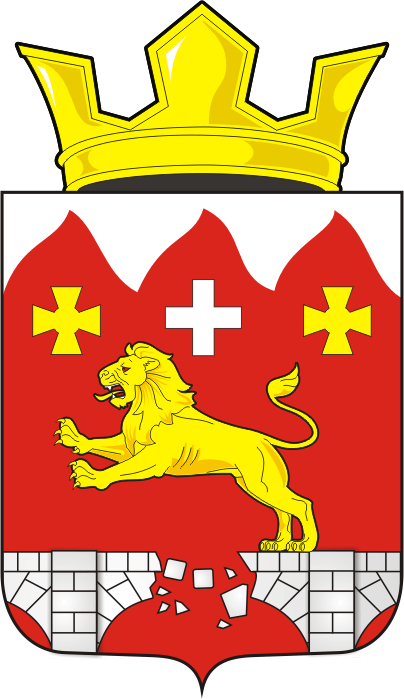 АДМИНИСТРАЦИЯ БУРУНЧИНСКОГО СЕЛЬСОВЕТАСАРАКТАШСКОГО РАЙОНА ОРЕНБУРГСКОЙ ОБЛАСТИП О С Т А Н О В Л Е Н И Е____________________________________________________________________10.04.2024                            с. Бурунча                                       № 14-п	В соответствии с пунктом 5 статьи 264.2 Бюджетного кодекса Российской Федерации, Положением «О бюджетном процессе в муниципальном образовании Бурунчинский сельсовет Саракташского района Оренбургской области», утверждённым решением Совета депутатов муниципального образования Бурунчинский сельсовет Саракташского района Оренбургской области от 27.09.2019 № 162,Утвердить отчёт об исполнении бюджета муниципального образования Бурунчинский  сельсовет Саракташского района Оренбургской области за 1 квартал 2024 года:	по доходам в сумме 811404,28 рублей, по расходам в сумме                       940108,56  рублей, с превышением расходов над доходами в сумме 128704,28 руб. с показателями:по  кодам классификации доходов бюджета согласно приложению № 1;по разделам, подразделам классификации расходов бюджетов согласно приложению № 2;По источникам финансирования дефицита бюджета согласно приложению № 3.Специалисту 1 категории администрации сельсовета  Десятовой Н.Г. направить отчёт об исполнении местного бюджета за 1 квартал 2024 года в Совет депутатов Бурунчинского сельсовета и в Контрольно-счетный орган «Счетная палата» муниципального образования Саракташский район.3. Настоящее постановление вступает в силу со дня его подписания и подлежит обнародованию и размещению на официальном сайте администрации сельсовета.4. Контроль за исполнением настоящего постановления оставляю за собой.ГлаваБурунчинского  сельсовета			А.Н.Логинов
Разослано: прокуратуре района,финотдел, администрации районаПриложение 1к постановлению  администрацииБурунчинского сельсовета от 10.04.2024 № 14-пОтчёт об исполнении бюджета муниципального образования Бурунчинский  сельсовет Саракташского района Оренбургской области за 1 квартал 2024 года по кодам классификации доходов бюджетаПриложение 2к постановлению  администрацииБурунчинского сельсовета от 10.04.2024 № 14-пОтчёт об исполнении бюджетамуниципального образования Бурунчинский  сельсовет Саракташского района Оренбургской области за 1 квартал 2024 года по  разделам, подразделам классификации расходов бюджетовПриложение 3к постановлению  администрацииБурунчинского сельсовета от 10.04.2024 № 14-пОтчёт об исполнении бюджетамуниципального образования Бурунчинский  сельсовет Саракташского района Оренбургской области за 1 квартал 2024 года по  источникам финансирования дефицита бюджетаОб утверждении отчёта об исполнениибюджета муниципального образования Бурунчинский  сельсовет Саракташского района Оренбургской области за 1 квартал 2024 годаНаименование показателяКод строкиКод дохода по бюджетной классификацииУтвержденные бюджетные назначенияИсполненоНеисполненные назначения123456Доходы бюджета - всего010X4 508 100,00811 404,283 696 695,72в том числе:НАЛОГОВЫЕ И НЕНАЛОГОВЫЕ ДОХОДЫ010000 100000000000000001 262 800,00141 734,431 121 065,57НАЛОГИ НА ПРИБЫЛЬ, ДОХОДЫ010000 10100000000000000218 000,0051 899,27166 100,73Налог на доходы физических лиц010000 10102000010000110218 000,0051 899,27166 100,73Налог на доходы физических лиц с доходов, источником которых является налоговый агент, за исключением доходов, в отношении которых исчисление и уплата налога осуществляются в соответствии со статьями 227, 227.1 и 228 Налогового кодекса Российской Федерации, а также доходов от долевого участия в организации, полученных физическим лицом - налоговым резидентом Российской Федерации в виде дивидендов010000 10102010010000110216 000,0051 875,40164 124,60Налог на доходы физических лиц с доходов, источником которых является налоговый агент, за исключением доходов, в отношении которых исчисление и уплата налога осуществляются в соответствии со статьями 227, 227.1 и 228 Налогового кодекса Российской Федерации, а также доходов от долевого участия в организации, полученных физическим лицом - налоговым резидентом Российской Федерации в виде дивидендов (сумма платежа (перерасчеты, недоимка и задолженность по соответствующему платежу, в том числе по отмененному)010182 10102010011000110216 000,0051 875,40164 124,60Налог на доходы физических лиц с доходов, полученных физическими лицами в соответствии со статьей 228 Налогового кодекса Российской Федерации (за исключением доходов от долевого участия в организации, полученных физическим лицом - налоговым резидентом Российской Федерации в виде дивидендов)010000 101020300100001102 000,0023,871 976,13Налог на доходы физических лиц с доходов, полученных физическими лицами в соответствии со статьей 228 Налогового кодекса Российской Федерации (за исключением доходов от долевого участия в организации, полученных физическим лицом - налоговым резидентом Российской Федерации в виде дивидендов) (сумма платежа (перерасчеты, недоимка и задолженность по соответствующему платежу, в том числе по отмененному)010182 101020300110001102 000,0023,871 976,13НАЛОГИ НА ТОВАРЫ (РАБОТЫ, УСЛУГИ), РЕАЛИЗУЕМЫЕ НА ТЕРРИТОРИИ РОССИЙСКОЙ ФЕДЕРАЦИИ010000 10300000000000000224 000,0056 761,47167 238,53Акцизы по подакцизным товарам (продукции), производимым на территории Российской Федерации010000 10302000010000110224 000,0056 761,47167 238,53Доходы от уплаты акцизов на дизельное топливо, подлежащие распределению между бюджетами субъектов Российской Федерации и местными бюджетами с учетом установленных дифференцированных нормативов отчислений в местные бюджеты010000 10302230010000110116 000,0027 829,2388 170,77Доходы от уплаты акцизов на дизельное топливо, подлежащие распределению между бюджетами субъектов Российской Федерации и местными бюджетами с учетом установленных дифференцированных нормативов отчислений в местные бюджеты (по нормативам, установленным федеральным законом о федеральном бюджете в целях формирования дорожных фондов субъектов Российской Федерации)010182 10302231010000110116 000,0027 829,2388 170,77Доходы от уплаты акцизов на моторные масла для дизельных и (или) карбюраторных (инжекторных) двигателей, подлежащие распределению между бюджетами субъектов Российской Федерации и местными бюджетами с учетом установленных дифференцированных нормативов отчислений в местные бюджеты010000 103022400100001101 000,00146,41853,59Доходы от уплаты акцизов на моторные масла для дизельных и (или) карбюраторных (инжекторных) двигателей, подлежащие распределению между бюджетами субъектов Российской Федерации и местными бюджетами с учетом установленных дифференцированных нормативов отчислений в местные бюджеты (по нормативам, установленным федеральным законом о федеральном бюджете в целях формирования дорожных фондов субъектов Российской Федерации)010182 103022410100001101 000,00146,41853,59Доходы от уплаты акцизов на автомобильный бензин, подлежащие распределению между бюджетами субъектов Российской Федерации и местными бюджетами с учетом установленных дифференцированных нормативов отчислений в местные бюджеты010000 10302250010000110121 000,0031 740,4889 259,52Доходы от уплаты акцизов на автомобильный бензин, подлежащие распределению между бюджетами субъектов Российской Федерации и местными бюджетами с учетом установленных дифференцированных нормативов отчислений в местные бюджеты (по нормативам, установленным федеральным законом о федеральном бюджете в целях формирования дорожных фондов субъектов Российской Федерации)010182 10302251010000110121 000,0031 740,4889 259,52Доходы от уплаты акцизов на прямогонный бензин, подлежащие распределению между бюджетами субъектов Российской Федерации и местными бюджетами с учетом установленных дифференцированных нормативов отчислений в местные бюджеты010000 10302260010000110-14 000,00-2 954,65-11 045,35Доходы от уплаты акцизов на прямогонный бензин, подлежащие распределению между бюджетами субъектов Российской Федерации и местными бюджетами с учетом установленных дифференцированных нормативов отчислений в местные бюджеты (по нормативам, установленным федеральным законом о федеральном бюджете в целях формирования дорожных фондов субъектов Российской Федерации)010182 10302261010000110-14 000,00-2 954,65-11 045,35НАЛОГИ НА СОВОКУПНЫЙ ДОХОД010000 1050000000000000038 000,000,0038 000,00Налог, взимаемый в связи с применением упрощенной системы налогообложения010000 1050100000000011020 000,000,0020 000,00Налог, взимаемый с налогоплательщиков, выбравших в качестве объекта налогообложения доходы010000 1050101001000011020 000,000,0020 000,00Налог, взимаемый с налогоплательщиков, выбравших в качестве объекта налогообложения доходы010000 1050101101000011020 000,000,0020 000,00Налог, взимаемый с налогоплательщиков, выбравших в качестве объекта налогообложения доходы (сумма платежа (перерасчеты, недоимка и задолженность по соответствующему платежу, в том числе по отмененному)010182 1050101101100011020 000,000,0020 000,00Единый сельскохозяйственный налог010000 1050300001000011018 000,000,0018 000,00Единый сельскохозяйственный налог010000 1050301001000011018 000,000,0018 000,00Единый сельскохозяйственный налог (сумма платежа (перерасчеты, недоимка и задолженность по соответствующему платежу, в том числе по отмененному)010182 1050301001100011018 000,000,0018 000,00НАЛОГИ НА ИМУЩЕСТВО010000 10600000000000000708 000,0025 945,69682 054,31Налог на имущество физических лиц010000 106010000000001105 000,001 051,953 948,05Налог на имущество физических лиц, взимаемый по ставкам, применяемым к объектам налогообложения, расположенным в границах сельских поселений010000 106010301000001105 000,001 051,953 948,05Налог на имущество физических лиц, взимаемый по ставкам, применяемым к объектам налогообложения, расположенным в границах сельских поселений (сумма платежа (перерасчеты, недоимка и задолженность по соответствующему платежу, в том числе по отмененному)010182 106010301010001105 000,001 051,953 948,05Земельный налог010000 10606000000000110703 000,0024 893,74678 106,26Земельный налог с организаций010000 1060603000000011014 000,00513,0013 487,00Земельный налог с организаций, обладающих земельным участком, расположенным в границах сельских поселений010000 1060603310000011014 000,00513,0013 487,00Земельный налог с организаций, обладающих земельным участком, расположенным в границах сельских поселений (сумма платежа (перерасчеты, недоимка и задолженность по соответствующему платежу, в том числе по отмененному)010182 1060603310100011014 000,00513,0013 487,00Земельный налог с физических лиц010000 10606040000000110689 000,0024 380,74664 619,26Земельный налог с физических лиц, обладающих земельным участком, расположенным в границах сельских поселений010000 10606043100000110689 000,0024 380,74664 619,26Земельный налог с физических лиц, обладающих земельным участком, расположенным в границах сельских поселений (сумма платежа (перерасчеты, недоимка и задолженность по соответствующему платежу, в том числе по отмененному)010182 10606043101000110689 000,0024 380,74664 619,26ДОХОДЫ ОТ ИСПОЛЬЗОВАНИЯ ИМУЩЕСТВА, НАХОДЯЩЕГОСЯ В ГОСУДАРСТВЕННОЙ И МУНИЦИПАЛЬНОЙ СОБСТВЕННОСТИ010000 111000000000000000,007 128,000,00Доходы, получаемые в виде арендной либо иной платы за передачу в возмездное пользование государственного и муниципального имущества (за исключением имущества бюджетных и автономных учреждений, а также имущества государственных и муниципальных унитарных предприятий, в том числе казенных)010000 111050000000001200,007 128,000,00Доходы от сдачи в аренду имущества, находящегося в оперативном управлении органов государственной власти, органов местного самоуправления, органов управления государственными внебюджетными фондами и созданных ими учреждений (за исключением имущества бюджетных и автономных учреждений)010000 111050300000001200,007 128,000,00Доходы от сдачи в аренду имущества, находящегося в оперативном управлении органов управления сельских поселений и созданных ими учреждений (за исключением имущества муниципальных бюджетных и автономных учреждений)010121 111050351000001200,007 128,000,00ПРОЧИЕ НЕНАЛОГОВЫЕ ДОХОДЫ010000 1170000000000000074 800,000,0074 800,00Инициативные платежи010000 1171500000000015074 800,000,0074 800,00Инициативные платежи, зачисляемые в бюджеты сельских поселений010000 1171503010000015074 800,000,0074 800,00Инициативные платежи, зачисляемые в бюджеты сельских поселений (средства, поступающие на благоустройство мест захоронения)010121 1171503010001215074 800,000,0074 800,00БЕЗВОЗМЕЗДНЫЕ ПОСТУПЛЕНИЯ010000 200000000000000003 245 300,00669 669,852 575 630,15БЕЗВОЗМЕЗДНЫЕ ПОСТУПЛЕНИЯ ОТ ДРУГИХ БЮДЖЕТОВ БЮДЖЕТНОЙ СИСТЕМЫ РОССИЙСКОЙ ФЕДЕРАЦИИ010000 202000000000000003 245 300,00671 100,002 574 200,00Дотации бюджетам бюджетной системы Российской Федерации010000 202100000000001502 307 000,00528 500,001 778 500,00Дотации на выравнивание бюджетной обеспеченности010000 202150010000001502 298 000,00528 500,001 769 500,00Дотации бюджетам сельских поселений на выравнивание бюджетной обеспеченности из бюджета субъекта Российской Федерации010121 202150011000001502 298 000,00528 500,001 769 500,00Дотации на выравнивание бюджетной обеспеченности из бюджетов муниципальных районов, городских округов с внутригородским делением010000 202160010000001509 000,000,009 000,00Дотации бюджетам сельских поселений на выравнивание бюджетной обеспеченности из бюджетов муниципальных районов010121 202160011000001509 000,000,009 000,00Субсидии бюджетам бюджетной системы Российской Федерации (межбюджетные субсидии)010000 20220000000000150367 700,000,00367 700,00Прочие субсидии010000 20229999000000150367 700,000,00367 700,00Прочие субсидии бюджетам сельских поселений010121 20229999100000150367 700,000,00367 700,00Субвенции бюджетам бюджетной системы Российской Федерации010000 20230000000000150154 200,0038 500,00115 700,00Субвенции бюджетам на осуществление первичного воинского учета органами местного самоуправления поселений, муниципальных и городских округов010000 20235118000000150154 200,0038 500,00115 700,00Субвенции бюджетам сельских поселений на осуществление первичного воинского учета органами местного самоуправления поселений, муниципальных и городских округов010121 20235118100000150154 200,0038 500,00115 700,00Иные межбюджетные трансферты010000 20240000000000150416 400,00104 100,00312 300,00Прочие межбюджетные трансферты, передаваемые бюджетам010000 20249999000000150416 400,00104 100,00312 300,00Прочие межбюджетные трансферты, передаваемые бюджетам сельских поселений010121 20249999100000150416 400,00104 100,00312 300,00ПЕРЕЧИСЛЕНИЯ ДЛЯ ОСУЩЕСТВЛЕНИЯ ВОЗВРАТА (ЗАЧЕТА) ИЗЛИШНЕ УПЛАЧЕННЫХ ИЛИ ИЗЛИШНЕ ВЗЫСКАННЫХ СУММ НАЛОГОВ, СБОРОВ И ИНЫХ ПЛАТЕЖЕЙ, А ТАКЖЕ СУММ ПРОЦЕНТОВ ЗА НЕСВОЕВРЕМЕННОЕ ОСУЩЕСТВЛЕНИЕ ТАКОГО ВОЗВРАТА И ПРОЦЕНТОВ, НАЧИСЛЕННЫХ НА ИЗЛИШНЕ ВЗЫСКАННЫЕ СУММЫ010000 208000000000000000,00-1 430,150,00Перечисления из бюджетов сельских поселений (в бюджеты поселений) для осуществления возврата (зачета) излишне уплаченных или излишне взысканных сумм налогов, сборов и иных платежей, а также сумм процентов за несвоевременное осуществление такого возврата и процентов, начисленных на излишне взысканные суммы010121 208050001000001500,00-1 430,150,00Наименование показателяКод строкиКод расхода по бюджетной классификацииУтвержденные бюджетные назначенияИсполненоНеисполненные назначения123456Расходы бюджета - всего200X4 656 042,29940 108,563 715 933,73в том числе:ОБЩЕГОСУДАРСТВЕННЫЕ ВОПРОСЫ200000 0100 0000000000 0001 264 140,73571 833,54692 307,19Комплексы процессных мероприятий200000 0102 5240000000 000419 500,00229 965,54189 534,46Комплекс процессных мероприятий «Обеспечение реализации программы»200000 0102 5240500000 000419 500,00229 965,54189 534,46Глава муниципального образования200000 0102 5240510010 000419 500,00229 965,54189 534,46Расходы на выплаты персоналу в целях обеспечения выполнения функций государственными (муниципальными) органами, казенными учреждениями, органами управления государственными внебюджетными фондами200000 0102 5240510010 100419 500,00229 965,54189 534,46Расходы на выплаты персоналу государственных (муниципальных) органов200000 0102 5240510010 120419 500,00229 965,54189 534,46Фонд оплаты труда государственных (муниципальных) органов200121 0102 5240510010 121322 100,00176 624,84145 475,16Взносы по обязательному социальному страхованию на выплаты денежного содержания и иные выплаты работникам государственных (муниципальных) органов200121 0102 5240510010 12997 400,0053 340,7044 059,30Комплексы процессных мероприятий200000 0104 5240000000 000820 758,73339 532,00481 226,73Комплекс процессных мероприятий «Обеспечение реализации программы»200000 0104 5240500000 000820 758,73339 532,00481 226,73Центральный аппарат200000 0104 5240510020 000771 018,27339 532,00431 486,27Расходы на выплаты персоналу в целях обеспечения выполнения функций государственными (муниципальными) органами, казенными учреждениями, органами управления государственными внебюджетными фондами200000 0104 5240510020 100710 410,01284 518,03425 891,98Расходы на выплаты персоналу государственных (муниципальных) органов200000 0104 5240510020 120710 410,01284 518,03425 891,98Фонд оплаты труда государственных (муниципальных) органов200121 0104 5240510020 121546 350,00213 059,63333 290,37Иные выплаты персоналу государственных (муниципальных) органов, за исключением фонда оплаты труда200121 0104 5240510020 1229 600,007 200,002 400,00Взносы по обязательному социальному страхованию на выплаты денежного содержания и иные выплаты работникам государственных (муниципальных) органов200121 0104 5240510020 129154 460,0164 258,4090 201,61Закупка товаров, работ и услуг для обеспечения государственных (муниципальных) нужд200000 0104 5240510020 20060 608,2655 013,975 594,29Иные закупки товаров, работ и услуг для обеспечения государственных (муниципальных) нужд200000 0104 5240510020 24060 608,2655 013,975 594,29Прочая закупка товаров, работ и услуг200121 0104 5240510020 24450 048,3249 248,46799,86Закупка энергетических ресурсов200121 0104 5240510020 24710 559,945 765,514 794,43Иные межбюджетные трансферты, передаваемые районному бюджету из бюджетов поселений на осуществление части полномочий по решению вопросов местного значения в соответствии с заключенными соглашениями по осуществлению муниципального земельного контроля200000 0104 52405Т0030 00019 200,000,0019 200,00Межбюджетные трансферты200000 0104 52405Т0030 50019 200,000,0019 200,00Иные межбюджетные трансферты200121 0104 52405Т0030 54019 200,000,0019 200,00Иные межбюджетные трансферты, передаваемые районному бюджету из бюджетов поселений на осуществление части полномочий по решению вопросов местного значения в соответствии с заключенными соглашениями по внутреннему муниципальному финансовому контролю200000 0104 52405Т0040 0001 140,460,001 140,46Межбюджетные трансферты200000 0104 52405Т0040 5001 140,460,001 140,46Иные межбюджетные трансферты200121 0104 52405Т0040 5401 140,460,001 140,46Иные межбюджетные трансферты, передаваемые районному бюджету из бюджетов поселений на осуществление части полномочий по подготовке проекта Устава муниципального образования, проектов муниципальных правовых актов о внесении изменений и дополнении в Устав муниципального образования, проектов муниципальных правовых актов200000 0104 52405Т0060 00029 400,000,0029 400,00Межбюджетные трансферты200000 0104 52405Т0060 50029 400,000,0029 400,00Иные межбюджетные трансферты200121 0104 52405Т0060 54029 400,000,0029 400,00Комплексы процессных мероприятий200000 0106 5240000000 00021 546,000,0021 546,00Комплекс процессных мероприятий «Обеспечение реализации программы»200000 0106 5240500000 00021 546,000,0021 546,00Иные межбюджетные трансферты, передаваемые районному бюджету из бюджетов поселений на осуществление части полномочий по решению вопросов местного значения в соответствии с заключенными соглашениями по внешнему муниципальному финансовому контролю200000 0106 52405Т0050 00021 546,000,0021 546,00Межбюджетные трансферты200000 0106 52405Т0050 50021 546,000,0021 546,00Иные межбюджетные трансферты200121 0106 52405Т0050 54021 546,000,0021 546,00Комплексы процессных мероприятий200000 0113 5240000000 0002 336,002 336,000,00Комплекс процессных мероприятий «Обеспечение реализации программы»200000 0113 5240500000 0002 336,002 336,000,00Членские взносы в Совет (ассоциацию) муниципальных образований200000 0113 5240595100 0002 336,002 336,000,00Иные бюджетные ассигнования200000 0113 5240595100 8002 336,002 336,000,00Уплата налогов, сборов и иных платежей200000 0113 5240595100 8502 336,002 336,000,00Уплата иных платежей200121 0113 5240595100 8532 336,002 336,000,00НАЦИОНАЛЬНАЯ ОБОРОНА200000 0200 0000000000 000154 200,0038 500,00115 700,00Комплексы процессных мероприятий200000 0203 5240000000 000154 200,0038 500,00115 700,00Комплекс процессных мероприятий «Обеспечение реализации программы»200000 0203 5240500000 000154 200,0038 500,00115 700,00Осуществление первичного воинского учета органами местного самоуправления поселений, муниципальных и городских округов200000 0203 5240551180 000154 200,0038 500,00115 700,00Расходы на выплаты персоналу в целях обеспечения выполнения функций государственными (муниципальными) органами, казенными учреждениями, органами управления государственными внебюджетными фондами200000 0203 5240551180 100153 200,0038 500,00114 700,00Расходы на выплаты персоналу государственных (муниципальных) органов200000 0203 5240551180 120153 200,0038 500,00114 700,00Фонд оплаты труда государственных (муниципальных) органов200121 0203 5240551180 121117 800,0029 504,3788 295,63Взносы по обязательному социальному страхованию на выплаты денежного содержания и иные выплаты работникам государственных (муниципальных) органов200121 0203 5240551180 12935 400,008 995,6326 404,37Закупка товаров, работ и услуг для обеспечения государственных (муниципальных) нужд200000 0203 5240551180 2001 000,000,001 000,00Иные закупки товаров, работ и услуг для обеспечения государственных (муниципальных) нужд200000 0203 5240551180 2401 000,000,001 000,00Прочая закупка товаров, работ и услуг200121 0203 5240551180 2441 000,000,001 000,00НАЦИОНАЛЬНАЯ БЕЗОПАСНОСТЬ И ПРАВООХРАНИТЕЛЬНАЯ ДЕЯТЕЛЬНОСТЬ200000 0300 0000000000 00023 255,009 765,0013 490,00Комплексы процессных мероприятий200000 0310 5240000000 00023 255,009 765,0013 490,00Комплекс процессных мероприятий «Безопасность»200000 0310 5240100000 00023 255,009 765,0013 490,00Мероприятия по обеспечению пожарной безопасности на территории муниципального образования поселения200000 0310 5240195020 00023 255,009 765,0013 490,00Закупка товаров, работ и услуг для обеспечения государственных (муниципальных) нужд200000 0310 5240195020 20023 255,009 765,0013 490,00Иные закупки товаров, работ и услуг для обеспечения государственных (муниципальных) нужд200000 0310 5240195020 24023 255,009 765,0013 490,00Прочая закупка товаров, работ и услуг200121 0310 5240195020 24423 255,009 765,0013 490,00НАЦИОНАЛЬНАЯ ЭКОНОМИКА200000 0400 0000000000 000339 081,44153 694,31185 387,13Комплексы процессных мероприятий200000 0409 5240000000 000288 281,44102 894,31185 387,13Комплекс процессных мероприятий «Развитие дорожного хозяйства»200000 0409 5240200000 000288 281,44102 894,31185 387,13Содержание и ремонт, капитальный ремонт автомобильных дорог общего пользования и искусственных сооружений на них200000 0409 5240295280 000288 281,44102 894,31185 387,13Закупка товаров, работ и услуг для обеспечения государственных (муниципальных) нужд200000 0409 5240295280 200288 281,44102 894,31185 387,13Иные закупки товаров, работ и услуг для обеспечения государственных (муниципальных) нужд200000 0409 5240295280 240288 281,44102 894,31185 387,13Прочая закупка товаров, работ и услуг200121 0409 5240295280 244164 281,4462 478,16101 803,28Закупка энергетических ресурсов200121 0409 5240295280 247124 000,0040 416,1583 583,85Комплексы процессных мероприятий200000 0412 5240000000 00050 800,0050 800,000,00Комплекс процессных мероприятий «Благоустройство территории Бурунчинского сельсовета»200000 0412 5240300000 00050 800,0050 800,000,00Подготовка документов для внесения в государственный кадастр недвижимости сведений о границах муниципальных образований, границах населенных пунктов, территориальных зон200000 0412 5240390050 00050 800,0050 800,000,00Закупка товаров, работ и услуг для обеспечения государственных (муниципальных) нужд200000 0412 5240390050 20050 800,0050 800,000,00Иные закупки товаров, работ и услуг для обеспечения государственных (муниципальных) нужд200000 0412 5240390050 24050 800,0050 800,000,00Прочая закупка товаров, работ и услуг200121 0412 5240390050 24450 800,0050 800,000,00ЖИЛИЩНО-КОММУНАЛЬНОЕ ХОЗЯЙСТВО200000 0500 0000000000 000605 238,000,00605 238,00Комплексы процессных мероприятий200000 0502 5240000000 00047 040,000,0047 040,00Комплекс процессных мероприятий «Развитие коммунального хозяйства»200000 0502 5240600000 00047 040,000,0047 040,00Иные межбюджетные трансферты на осуществление части переданных полномочий по организации в границах поселения водоснабжения, водоотведения населения200000 0502 52406Т0010 00047 040,000,0047 040,00Межбюджетные трансферты200000 0502 52406Т0010 50047 040,000,0047 040,00Иные межбюджетные трансферты200121 0502 52406Т0010 54047 040,000,0047 040,00Комплексы процессных мероприятий200000 0503 5240000000 000100,000,00100,00Комплекс процессных мероприятий «Благоустройство территории Бурунчинского сельсовета»200000 0503 5240300000 000100,000,00100,00Мероприятия по благоустройству территории муниципального образования поселения200000 0503 5240395310 000100,000,00100,00Закупка товаров, работ и услуг для обеспечения государственных (муниципальных) нужд200000 0503 5240395310 200100,000,00100,00Иные закупки товаров, работ и услуг для обеспечения государственных (муниципальных) нужд200000 0503 5240395310 240100,000,00100,00Прочая закупка товаров, работ и услуг200121 0503 5240395310 244100,000,00100,00Приоритетные проекты Оренбургской области200000 0503 5250000000 000558 098,000,00558 098,00Приоритетный проект «Вовлечение жителей муниципальных образований Оренбургской области в процесс выбора и реализации инициативных проектов»200000 0503 525П500000 000558 098,000,00558 098,00Реализация инициативных проектов (благоустройство мест захоронения)200000 0503 525П5S170В 000408 546,000,00408 546,00Закупка товаров, работ и услуг для обеспечения государственных (муниципальных) нужд200000 0503 525П5S170В 200408 546,000,00408 546,00Иные закупки товаров, работ и услуг для обеспечения государственных (муниципальных) нужд200000 0503 525П5S170В 240408 546,000,00408 546,00Закупка товаров, работ и услуг в целях капитального ремонта государственного (муниципального) имущества200121 0503 525П5S170В 243408 546,000,00408 546,00Мероприятия по завершению реализации инициативных проектов (благоустройство мест захоронения)200000 0503 525П5И170В 000149 552,000,00149 552,00Закупка товаров, работ и услуг для обеспечения государственных (муниципальных) нужд200000 0503 525П5И170В 200149 552,000,00149 552,00Иные закупки товаров, работ и услуг для обеспечения государственных (муниципальных) нужд200000 0503 525П5И170В 240149 552,000,00149 552,00Закупка товаров, работ и услуг в целях капитального ремонта государственного (муниципального) имущества200121 0503 525П5И170В 243149 552,000,00149 552,00КУЛЬТУРА, КИНЕМАТОГРАФИЯ200000 0800 0000000000 0002 270 027,12166 315,712 103 711,41Комплексы процессных мероприятий200000 0801 5240000000 0002 270 027,12166 315,712 103 711,41Комплекс процессных мероприятий «Развитие культуры»200000 0801 5240400000 0002 270 027,12166 315,712 103 711,41Мероприятия, направленные на развитие культуры на территории муниципального образования поселения200000 0801 5240495220 00016 627,1212 215,714 411,41Закупка товаров, работ и услуг для обеспечения государственных (муниципальных) нужд200000 0801 5240495220 20016 627,1212 215,714 411,41Иные закупки товаров, работ и услуг для обеспечения государственных (муниципальных) нужд200000 0801 5240495220 24016 627,1212 215,714 411,41Прочая закупка товаров, работ и услуг200121 0801 5240495220 24410 100,007 620,722 479,28Закупка энергетических ресурсов200121 0801 5240495220 2476 527,124 594,991 932,13Иные межбюджетные трансферты, передаваемые районному бюджету из бюджетов поселений на финансовое обеспечение части полномочий по организации досуга и обеспечению жителей услугами организации культуры и библиотечного обслуживания200000 0801 52404Т0080 0001 837 000,0050 000,001 787 000,00Межбюджетные трансферты200000 0801 52404Т0080 5001 837 000,0050 000,001 787 000,00Иные межбюджетные трансферты200121 0801 52404Т0080 5401 837 000,0050 000,001 787 000,00Иные межбюджетные трансферты, передаваемые районному бюджету из бюджетов поселений на повышение заработной платы работников муниципальных учреждений культуры200000 0801 52404Т0090 000416 400,00104 100,00312 300,00Межбюджетные трансферты200000 0801 52404Т0090 500416 400,00104 100,00312 300,00Иные межбюджетные трансферты200121 0801 52404Т0090 540416 400,00104 100,00312 300,00СОЦИАЛЬНАЯ ПОЛИТИКА200000 1000 0000000000 000100,000,00100,00Комплексы процессных мероприятий200000 1001 5240000000 000100,000,00100,00Комплекс процессных мероприятий «Обеспечение реализации программы»200000 1001 5240500000 000100,000,00100,00Предоставление пенсии за выслугу лет муниципальным служащим200000 1001 5240525050 000100,000,00100,00Социальное обеспечение и иные выплаты населению200000 1001 5240525050 300100,000,00100,00Публичные нормативные социальные выплаты гражданам200000 1001 5240525050 310100,000,00100,00Иные пенсии, социальные доплаты к пенсиям200121 1001 5240525050 312100,000,00100,00Результат исполнения бюджета (дефицит/профицит)450X-147 942,29-128 704,28XНаименование показателяКод строкиКод источника финансирования дефицита бюджета по бюджетной классификацииУтвержденные бюджетные назначенияИсполненоНеисполненные назначения123456Источники финансирования дефицита бюджета - всего500X147 942,29128 704,2819 238,01в том числе:источники внутреннего финансирования бюджета520X0,000,000,00из них:5200,000,000,00источники внешнего финансирования бюджета620X0,000,000,00из них:6200,000,000,00Изменение остатков средств700000 01000000000000000147 942,29128 704,2819 238,01Изменение остатков средств на счетах по учету средств бюджетов700000 01050000000000000147 942,29128 704,2819 238,01увеличение остатков средств, всего710000 01050000000000500-4 508 100,00-823 902,14XУвеличение прочих остатков средств бюджетов710000 01050200000000500-4 508 100,00-823 902,14XУвеличение прочих остатков денежных средств бюджетов710000 01050201000000510-4 508 100,00-823 902,14XУвеличение прочих остатков денежных средств бюджетов сельских поселений710000 01050201100000510-4 508 100,00-823 902,14Xуменьшение остатков средств, всего720000 010500000000006004 656 042,29952 606,42XУменьшение прочих остатков средств бюджетов720000 010502000000006004 656 042,29952 606,42XУменьшение прочих остатков денежных средств бюджетов720000 010502010000006104 656 042,29952 606,42XУменьшение прочих остатков денежных средств бюджетов сельских поселений720000 010502011000006104 656 042,29952 606,42X